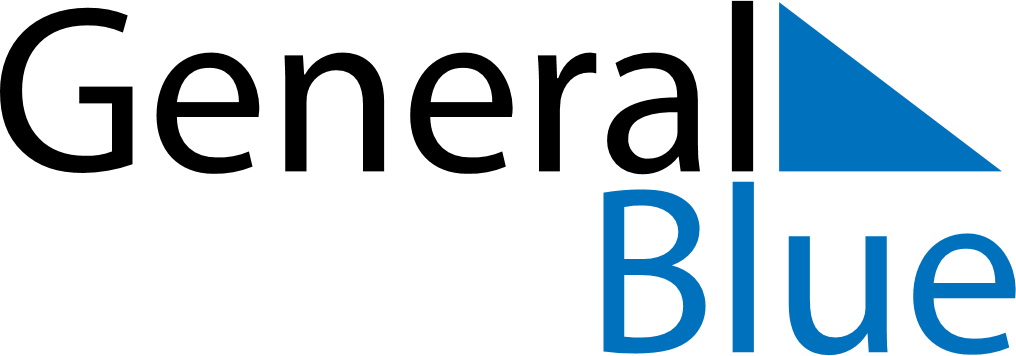 May 2024May 2024May 2024May 2024May 2024May 2024Storuman, Vaesterbotten, SwedenStoruman, Vaesterbotten, SwedenStoruman, Vaesterbotten, SwedenStoruman, Vaesterbotten, SwedenStoruman, Vaesterbotten, SwedenStoruman, Vaesterbotten, SwedenSunday Monday Tuesday Wednesday Thursday Friday Saturday 1 2 3 4 Sunrise: 4:15 AM Sunset: 9:21 PM Daylight: 17 hours and 6 minutes. Sunrise: 4:11 AM Sunset: 9:25 PM Daylight: 17 hours and 13 minutes. Sunrise: 4:08 AM Sunset: 9:28 PM Daylight: 17 hours and 20 minutes. Sunrise: 4:04 AM Sunset: 9:32 PM Daylight: 17 hours and 27 minutes. 5 6 7 8 9 10 11 Sunrise: 4:00 AM Sunset: 9:35 PM Daylight: 17 hours and 34 minutes. Sunrise: 3:57 AM Sunset: 9:39 PM Daylight: 17 hours and 42 minutes. Sunrise: 3:53 AM Sunset: 9:42 PM Daylight: 17 hours and 49 minutes. Sunrise: 3:49 AM Sunset: 9:46 PM Daylight: 17 hours and 56 minutes. Sunrise: 3:46 AM Sunset: 9:49 PM Daylight: 18 hours and 3 minutes. Sunrise: 3:42 AM Sunset: 9:53 PM Daylight: 18 hours and 10 minutes. Sunrise: 3:38 AM Sunset: 9:56 PM Daylight: 18 hours and 17 minutes. 12 13 14 15 16 17 18 Sunrise: 3:35 AM Sunset: 10:00 PM Daylight: 18 hours and 25 minutes. Sunrise: 3:31 AM Sunset: 10:04 PM Daylight: 18 hours and 32 minutes. Sunrise: 3:28 AM Sunset: 10:07 PM Daylight: 18 hours and 39 minutes. Sunrise: 3:24 AM Sunset: 10:11 PM Daylight: 18 hours and 46 minutes. Sunrise: 3:20 AM Sunset: 10:14 PM Daylight: 18 hours and 53 minutes. Sunrise: 3:17 AM Sunset: 10:18 PM Daylight: 19 hours and 1 minute. Sunrise: 3:13 AM Sunset: 10:22 PM Daylight: 19 hours and 8 minutes. 19 20 21 22 23 24 25 Sunrise: 3:10 AM Sunset: 10:25 PM Daylight: 19 hours and 15 minutes. Sunrise: 3:06 AM Sunset: 10:29 PM Daylight: 19 hours and 22 minutes. Sunrise: 3:03 AM Sunset: 10:32 PM Daylight: 19 hours and 29 minutes. Sunrise: 2:59 AM Sunset: 10:36 PM Daylight: 19 hours and 36 minutes. Sunrise: 2:56 AM Sunset: 10:40 PM Daylight: 19 hours and 43 minutes. Sunrise: 2:52 AM Sunset: 10:43 PM Daylight: 19 hours and 50 minutes. Sunrise: 2:49 AM Sunset: 10:47 PM Daylight: 19 hours and 57 minutes. 26 27 28 29 30 31 Sunrise: 2:46 AM Sunset: 10:51 PM Daylight: 20 hours and 4 minutes. Sunrise: 2:42 AM Sunset: 10:54 PM Daylight: 20 hours and 11 minutes. Sunrise: 2:39 AM Sunset: 10:58 PM Daylight: 20 hours and 18 minutes. Sunrise: 2:36 AM Sunset: 11:01 PM Daylight: 20 hours and 25 minutes. Sunrise: 2:32 AM Sunset: 11:05 PM Daylight: 20 hours and 32 minutes. Sunrise: 2:29 AM Sunset: 11:08 PM Daylight: 20 hours and 39 minutes. 